Правила безопасности на воде для дошкольников – веселые урокиВ уроках активно используем простые понятные правила безопасности, а также стихи, картинки и рассказы, разъясняющие их. Например, стих:В воде плескаться будем мы,У берега, где мама нас поставила,Совсем мы не боимся глубины,Мы просто водные все знаем правила!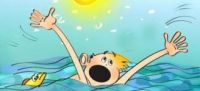 Итак, дошкольникам необходимо четко усвоить следующие правила безопасности на воде:Нельзя заходить или заплывать глубоко в воду.Нельзя плавать в воде без присмотра взрослых.Нельзя нырять в воду, там где мелко, там где твердое или острое дно.Не ныряй в маленький надувной бассейн.Нельзя нырять в воду с лодок.Нырять в воду можно только там, где хорошее дно, достаточная глубина, и где тебе разрешают взрослые, которые должны быть рядом.Нельзя ходить по краю причалов, пирсов, волнорезов и других мест, откуда можно упасть в воду.Не надо долго находиться в воде, можно сильно замерзнуть.Когда играешь с детьми, запрещено их толкать в воду или удерживать под водой, они могут захлебнуться.Нельзя купаться во время плохой погоды.Правила для тех, кто не умеет плавать или плохо плавает - когда купаешься, используй надувной круг, жилет, нарукавники.Не заплывай далеко от берега даже на надувном круге или в жилете – это опасно. Они могут лопнуть ты и начнешь тонуть.Если ты видишь, что кто-то тонет или кому-то плохо, сообщи об этом взрослым.Если ты наглотался воды, замерз, у тебя судорога или просто плохо – выйди из воды!Будь осторожен на берегу реки, озера или моря, там могут быть ямы даже недалеко от берега.Мы правила купания все соблюдаем на воде,Поэтому мы знаем, что никогда не быть беде.Мы малыши послушные, родителей мы любим,И оттого знаем правила, и никогда их не забудем!